VEILIGHEIDSINFORMATIEBLAD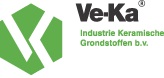 TRENNEMULSION W-165Productidentificatie Productnaam: TRENNEMULSION W-165EC nummer	: Mengsel.CAS nummer	: Niet van toepassing.Relevant geïdentificeerd gebruik van de stof of het mengsel en ontraden gebruikDetails betreffende de verstrekker van het veiligheidsinformatiebladVe-ka groothandel b.v.Industrieweg 7 a6621 BD Dreumele-mail adres van de verantwoordelijke voor dit VIBinfo@ve-ka.nl Telefoonnummer voor noodgevallen LeverancierTelefoonnummer	:Openingstijden	: 0487 571667  Ma t/m vrij.  9.00 -17.00Indeling van de stof of het mengsel Productomschrijving	: MengselClassificatie volgens de Verordening (EG) Nr.1272/2008 [CLP/GHS]Skin Irrit. 2, H315 Eye Irrit. 2, H319Het product is geclassificeerd als gevaarlijk volgens Verordening (EG) nr. 1272/2008 zoals gewijzigd. Zie Rubriek 16 voor de volledige tekst van de H-zinnen die hierboven staan vermeld.Zie rubriek 11 voor meer informatie over gezondheidseffecten en symptomen.Etiketteringselementen Gevaarsymbolen	: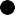 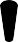 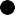 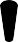 Signaalwoord	:Gevarenaanduidingen	: VoorzorgsmaatregelenWaarschuwingH319 - Veroorzaakt ernstige oogirritatie. H315 - Veroorzaakt huidirritatie.Preventie	:Reactie	:Opslag	:Verwijdering	:Gevaarlijke bestanddelen	:P280 - Draag beschermende handschoenen. Draag oog- of gelaatsbescherming. P264 - Na het werken met dit product de handen grondig wassen.P305 + P351 + P338 - BIJ CONTACT MET DE OGEN: Voorzichtig afspoelen met water gedurende een aantal minuten. Contactlenzen verwijderen, indien mogelijk. Blijven spoelen.Niet van toepassing. Niet van toepassing.Aanvullende etiketonderdelenBijlage XVII - Beperkingen met betrekking tot de productie, het op de markt brengen en het gebruik van bepaalde gevaarlijke stoffen, mengsels en producten: Bevat mengsel van: 5-chloor-2-methyl-2H-isothiazool-3-on [EC no. 247-500-7] en 2-methyl-2H-isothiazool-3-on [EC no. 220-239-6] (3:1). Kan een allergische reactie veroorzaken.: Niet van toepassing.Andere gevarenProduct voldoet aan de criteria voor PBT of vPvB volgens Verordening (EG) nr. 1907/2006, Bijlage XIII: Deze mengeling bevat geen enkele substantie die wordt beoordeeld als een PBT of een zPzB.Overige gevaren die niet leiden tot classificatie: Geen bekend.3.2 Mengsels	: Mengsel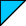 Er zijn geen additionele ingrediënten aanwezig die, voor zover op dit moment aan leverancier bekend is en in de vantoepassing zijnde concentraties, geclassificeerd zijn als schadelijk voor de gezondheid of voor het milieu, PBTs (Persistent Bioaccumulative Toxic) of vPvBs (very Persistent very Bioaccumulative) of stoffen zijn die even zorgwekkend zijn, of waaraan werkplaats blootstellingslimieten zijn toegewezen en die op grond daarvan in deze sectie moeten worden vermeld.TypeStof ingedeeld met een gezondheids- of milieugevaarStof met een werkplaats blootstellingslimietStof voldoet aan criteria voor PBT overeenkomstig Verordening (EG) nr. 1907/2006, Bijlage XIIIStof voldoet aan criteria voor zPzB overeenkomstig Verordening (EG) nr. 1907/2006, Bijlage XIIIEen even zorgwekkende stofAanvullende informatie vanwege bedrijfsbeleidArbeidshygiënische blootstellingsgrenzen, indien beschikbaar, zijn weergegeven in rubriek 8.Beschrijving van de eerstehulpmaatregelenOogcontactInademingHuidcontactInslikken: Spoel de ogen onmiddellijk met ruime hoeveelheden water, waarbij u de boven- en onderoogleden zo nu en dan oplicht. Ga aanwezigheid van contactlenzen na en verwijder ze. Blijf ten minste 10 minuten spoelen. Raadpleeg een arts.: Het slachtoffer in de frisse lucht brengen en laten rusten in een houding die het ademen vergemakkelijkt. Als de patiënt niet ademt, onregelmatig ademt, of als zich een ademhalingsstilstand voordoet, dient kunstmatige beademing of zuurstof te worden toegediend door getraind personeel. Dit kan gevaarlijk zijn voor degene die mond-op-mondbeademing toepast. Roep medische hulp in wanneer schadelijke effecten voor de gezondheid aanhouden of ernstig zijn. Plaats in stabiele zijligging en roep onmiddelijk medische hulp in, indien de persoon bewusteloos is. Zorg dat luchtwegen vrij blijven. Maak strakzittende kleding los, zoals een overhemdboord, das, riem of ceintuur. Na inhalatie van afbraakproducten in geval van brand kunnen symptomen met vertraging optreden. Het slachtoffer moet mogelijk 48 uur lang onder medisch toezicht blijven.: Spoel verontreinigde huid met grote hoeveelheid water. Verwijder verontreinigde kleding en schoenen. Blijf ten minste 10 minuten spoelen. Raadpleeg een arts. Was kleding alvorens ze opnieuw te gebruiken. Maak schoenen grondig schoon voor hergebruik.: Spoel de mond met water. Kunstgebit indien aanwezig verwijderen. Het slachtoffer in de frisse lucht brengen en laten rusten in een houding die het ademen vergemakkelijkt. Als het slachtoffer het materiaal heeft doorgeslikt en bij bewustzijn is, laat u het slachtoffer kleine hoeveelheden water drinken. Stop hiermee als het slachtoffer misselijk wordt, omdat overgeven gevaarlijk kan zijn. Zet niet aan tot braken tenzij medisch personeel aangeeft dat dit wel moet. Indien de persoon moet braken, houdt het hoofd dan laag om te voorkomen dat er braaksel in de longen komt. Roep medische hulp in wanneer schadelijke effecten voor de gezondheid aanhouden of ernstig zijn. Geef een bewusteloos iemand nooit iets via de mond.Plaats in stabiele zijligging en roep onmiddelijk medische hulp in, indien de persoon bewusteloos is. Zorg dat luchtwegen vrij blijven. Maak strakzittende kleding los, zoals een overhemdboord, das, riem of ceintuur.Bescherming van eerste- hulpverleners: Er mag geen actie worden ondernomen als er kans is op persoonlijke ongelukken of in geval van onvoldoende training. Dit kan gevaarlijk zijn voor degene die mond-op- mondbeademing toepast.Belangrijkste acute en uitgestelde symptomen en effecten Tekenen/symptomen van overmatige blootstellingOogcontact	: Ongewenste symptomen kunnen de volgende zijn: pijn of irritatietranenvloed roodheidInademing	: Geen specifieke gegevens.HuidcontactInslikken: Ongewenste symptomen kunnen de volgende zijn: irritatieroodheid: Geen specifieke gegevens.Vermelding van de vereiste onmiddellijke medische verzorging en speciale behandelingOpmerkingen voor artsSpecifieke behandelingen: Na inhalatie van afbraakproducten in geval van brand kunnen symptomen met vertraging optreden. Het slachtoffer moet mogelijk 48 uur lang onder medisch toezicht blijven.: Geen specifieke behandeling.BlusmiddelenGeschikte blusmiddelen	: Ongeschikte blusmiddelen	:Gebruik een blusmiddel dat geschikt is voor de ontstane brand. Geen bekend.Speciale gevaren die door de stof of het mengsel worden veroorzaaktRisico's van de stof of het mengselGevaarlijke verbrandingsproducten: Bij brand of verhitting loopt de druk op en kan de houder barsten.: Afbraakproducten kunnen onder meer zijn: kooldioxidekoolmonoxide stikstofoxidenAdvies voor brandweerliedenSpeciale beschermende maatregelen voor brandbestrijdersSpeciale beschermende uitrusting voor brandweerlieden: In geval van brand, isoleer het terrein direct door alle personen uit de buurt van het incident te verwijderen. Er mag geen actie worden ondernomen als er kans is op persoonlijke ongelukken of in geval van onvoldoende training.: Brandbestrijders dienen geschikte kleding te dragen en een onafhankelijk ademhalingstoestel (SCBA) dat een volledig gelaatsdeel heeft en met een overdrukmodus werkt. Kleding voor brandweerlieden (inclusief helmen, beschermende laarzen en handschoenen), overeenkomstig Europese norm EN 469, geeft een basis beschermingsniveau voor incidenten met chemische stoffen.6.1 Persoonlijke voorzorgsmaatregelen, beschermingsmiddelen en noodproceduresVoor andere personen dan de hulpdiensten: Er mag geen actie worden ondernomen als er kans is op persoonlijke ongelukken of in geval van onvoldoende training. Evacueer omringende gebieden. Zorg dat onbeschermd en overbodig personeel niet binnenkomt. Raak gemorst materiaal niet aan en loop er niet doorheen. Vermijd inademen van damp of nevel. Zorg voor voldoende ventilatie. Draag het daartoe geëigende ademhalingsmasker bij onvoldoende ventilatie. Draag geschikte persoonlijke beschermingsmiddelen.Voor de hulpdiensten	:Indien speciale kleding is vereist voor het hanteren van het gemorst product, lees dan ook de eventuele informatie in Rubriek 8 over geschikte en ongeschikte materialen. Zie ook de informatie onder de hoofding "Voor andere personen dan de hulpdiensten".6.2Milieuvoorzorgsmaatregelen: Vermijd verspreiding van gemorst materiaal en afvalmateriaal en voorkom dat dit in contact komt met bodem, waterwegen, afvoerleidingen en riool. Informeer de betreffende autoriteiten wanneer het product het milieu heeft vervuild (riolering, waterwegen, bodem of lucht).Insluitings- en reinigingsmethoden en -materiaalGering morsen	:Uitgebreid morsen	:Dicht het lek als dat zonder risico kan. Verwijder verpakkingen uit het gebied waar gemorst is. Verdunnen met water en opdweilen indien wateroplosbaar. Alternatief, of indien water-onoplosbaar, absorbeer met inert droog materiaal en plaats in een toepasbare afvalcontainer. Af laten voeren door een vergunninghoudend afvalverwerkingsbedrijf.Dicht het lek als dat zonder risico kan. Verwijder verpakkingen uit het gebied waar gemorst is. Benader de uitstoot met de wind in de rug. Vermijd toegang tot riolen, waterwegen, kelders of gesloten ruimten. Voer weggelekt materiaal af naar een afvalwaterzuiveringsinstallatie of handel als volgt. Neem gemorst preparaat op met niet-brandbare absorberende materialen, bijvoorbeeld zand, aarde, vermiculiet of diatomeeënaarde en doe dit in een afvoercontainer in overeenstemming met de plaatselijke voorschriften. Af laten voeren door een vergunninghoudend afvalverwerkingsbedrijf. Vervuild absorberend materiaal kan dezelfde risico's met zich meebrengen als het gemorste product.Verwijzing naar andere rubrieken: Zie Rubriek 1 voor contactgegevens voor noodgevallen.Zie Rubriek 8 voor informatie over geschikte persoonlijke beschermingsmiddelen. Zie Rubriek 13 voor aanvullende informatie over afvalbehandeling.De informatie in deze rubriek bevat algemene adviezen en richtlijnen. De lijst van Aanbevolen toepassingen in Rubriek 1 moet worden geraadpleegd voor eventueel beschikbare gebruiksspecifieke informatie die gegeven wordt in de Blootstellingscenario('s).Voorzorgsmaatregelen voor het veilig hanteren van de stof of het mengselBeschermende maatregelenAdvies inzake algemene arbeidshygiëne: Trek van toepassing zijnde persoonlijke beschermingsmiddelen aan (zie rubriek 8).Niet innemen. Vermijd contact met de ogen, huid en kleding.  Vermijd inademen van damp of nevel. Bewaren in de originele verpakking, of in een goedgekeurd alternatief dat is gemaakt van compatibel materiaal; goed gesloten houden wanneer het niet in gebruik is. Lege verpakkingen bevatten restproduct en kunnen gevaarlijk zijn. Vat niet hergebruiken.: In de ruimte waar dit materiaal wordt gebruikt, opgeslagen of verwerkt, moet eten, drinken en roken verboden worden. Werknemers moeten hun handen en gezicht wassen alvorens te eten, drinken en roken. Verwijder verontreinigde kleding en beschermingsmiddelen voordat u kantines, e.d. binnengaat. Zie ook Rubriek 8 voor aanvullende informatie over hygiënische maatregelen.Voorwaarden voor een veilige opslag, met inbegrip van incompatibele productenNiet bewaren bij temperaturen hoger dan: 50°C (122°F). Overeenkomstig de plaatselijke regelgeving bewaren. Opslaan in oorspronkelijke verpakking, beschermd tegen direct zonlicht, op een droge, koele, goed geventileerde plaats, verwijderd van materiaal waarmee contact vermeden dient te worden (zie Rubriek 10) en voedsel en drank. Bewaar de verpakking goed afgesloten en verzegeld tot aan gebruik. Geopende verpakkingen dienen zorgvuldig opnieuw te worden afgesloten en dienen rechtop te worden bewaard om lekkage te voorkomen. Niet opslaan in verpakkingen zonder etiket. Neem passende maatregelen om verspreiding in het milieu te voorkomen. Zie sectie 10 voor incompatibele materialen vóór behandeling of gebruik.Specifiek eindgebruik Aanbevelingen	:Niet beschikbaar.Oplossingen specifiek voor de industriële sector: Niet beschikbaar.De informatie in deze rubriek bevat algemene adviezen en richtlijnen. Informatie wordt verstrekt op basis van het typisch te verwachten gebruik van het product. Er kunnen aanvullende maatregelen vereist zijn voor hantering van bulkhoeveelheden of voor andere toepassingen die zouden kunnen leiden tot een significante verhoging van de blootstelling van de werknemer of van emissies naar het milieu.Controleparameters Beroepsmatige blootstellingslimietenAanbevolen monitoring proceduresDNEL's/DMEL's: Wanneer dit product ingrediënten bevat met blootstellingslimieten, kan monitoring van personen, van werkplaatsomgeving of biologisch monitoren vereist zijn om de effectiviteit van de ventilatie of van andere controlemaatregelen en/of de noodzaak van het gebruik van ademhalingsbeschermingsmiddelen te bepalen. Er moet gebruik worden gemaakt van monitoringsnormen, zoals de volgende: Europese Norm EN 689 (Werkplekatmosfeer - Leidraad voor de beoordeling van de blootstelling bij inademing van chemische stoffen voor de vergelijking met de grenswaarden en de meetstrategie) Europese norm EN 14042 (Werkplekatmosfeer- Richtlijn voor de toepassing en het gebruik van procedures voor de beoordeling van blootstelling aan chemische en biologische stoffen) Europese norm EN 482 (Werkplekatmosfeer - Algemene eisen voor de uitvoering van de procedures voor het meten van chemische stoffen) Bovendien is raadpleging van nationale richtlijnen voor methoden voor de bepaling van gevaarlijke stoffen vereist.PNEC'sMaatregelen ter beheersing van blootstellingPassende technische maatregelen: Een goede algemene ventilatie zou voldoende moeten zijn om blootstelling aan luchtverontreinigingen op de werkplek onder controle te houden.Individuele beschermingsmaatregelenHygiënische maatregelen	:Was na het hanteren van chemische producten uw handen, onderarmen en gezicht grondig voordat u eet, drinkt of naar het toilet gaat en aan het eind van de werkdag. Toepasselijke technieken moeten gebruikt worden om mogelijk verontreinigde kleding te verwijderen. Was verontreinigde kleding alvorens die opnieuw te gebruiken. Zorg ervoor dat de oogwasstations en veiligheidsdouches zich dicht bij de werkplek bevinden.Bescherming van de ogen/ het gezichtBescherming van de huid: Wanneer een risicoanalyse aangeeft dat dit noodzakelijk is om blootstelling aan spatten, nevel, gassen of stof te vermijden, dient een veiligheidsbescherming voor de ogen te worden gedragen die voldoet aan een goedgekeurde standaard. Indien contact mogelijk is, moeten de volgende beschermingsmiddelen worden gedragen, tenzij uit de beoordeling blijkt dat een hogere mate van bescherming noodzakelijk is: veiligheidsbril.Bescherming van de handen: Wanneer een risicoanalyse aangeeft dat dit noodzakelijk is, dienen bij het hanteren van chemische producten ondoorlaatbare handschoenen te worden gedragen die resistent zijn tegen chemicaliën en die voldoen aan een goedgekeurde norm.Verifieer tijdens gebruik dat de handschoenen nog hun beschermende eigenschappen bezitten; houd hierbij rekening met de door de leverancier gespecificeerde parameters. Opgemerkt moet worden dat de doorbraaktijd voor elk type handschoenmateriaal verschillend kan zijn voor verschillende handschoenfabrikanten. In het geval van mengsels, bestaande uit meerdere stoffen, kan de beschermingsduur van de handschoenen niet nauwkeurig worden ingeschat.Lichaamsbescherming	:Persoonlijke lichaamsbeschermende middelen dienen te worden gekozen op basis van de uit te voeren taak, de daarbij behorende risico's en dient door een specialist te worden goedgekeurd voordat het product wordt gebruikt.Overige huidbeschermingBescherming van de ademhalingswegen: Geschikt schoeisel en eventuele aanvullende huidbeschermingsmaatregelen moeten worden geselecteerd op basis van de taak die wordt uitgevoerd en de risico's die daarmee gepaard gaan en deze moeten worden goedgekeurd door een deskundige voorafgaand aan de gebruik van dit product.: Selecteer op basis van het gevaar en de kans op blootstelling een gas-/stofmasker dat voldoet aan de betreffende certificeringsnorm. Gas-/stofmaskers moeten worden gebruikt in overeenstemming met een ademhalingsbeschermingsprogramma waarin het juist aanbrengen, oefening en andere belangrijke aspecten van het gebruik aan de orde komen.Beheersing van milieublootstelling: Uitstoot van ventilatie of bewerkingsapparatuur moet worden gecontroleerd om er zeker van te zijn dat deze voldoet aan de eisen van de milieubeschermingswetgeving. In sommige gevallen zijn gaswassers, filters of technische modificaties van de procesapparatuur nodig om de emissie terug te brengen tot een aanvaardbaar niveau.Informatie over fysische en chemische basiseigenschappen VoorkomenFysische toestand KleurGeur Geurdrempelwaarde pHSmelt-/vriespunt Beginkookpunt en kooktraject: Vloeistof. [Pasta.]: Wit tot geelachtig. [Licht]: Mild. [Gering]: Niet beschikbaar.: 10 [Conc. (% gewicht / gewicht): 10%]: Niet beschikbaar.: >100°CVlampunt Verdampingssnelheid: Gesloten kroes: >100°C: Niet beschikbaar.Ontvlambaarheid (vast, gas)	: Niet beschikbaar.Bovenste/onderste ontvlambaarheids- of explosiegrenswaardenDampspanning Dampdichtheid Dichtheid OplosbaarheidVerdelingscoëfficiënt: n- octanol/waterZelfontbrandingstemperatuur: Niet beschikbaar.: 2.3 kPa [kamertemperatuur]: Niet beschikbaar.: 0.9 g/cm³ [20°C]: Onoplosbaar in de volgende materialen: koud water.: Niet van toepassing.: Niet beschikbaar.Ontledingstemperatuur	: Niet beschikbaar.Viscositeit	: Dynamisch (kamertemperatuur): Niet van toepassing.Ontploffingseigenschappen	: Oxiderende eigenschappen	:Niet beschikbaar.Nee.Overige informatieOplosbaarheid in water	: Niet beschikbaar.Reactiviteit	: Er zijn voor dit product of de bestanddelen ervan geen specifieke testgegevens beschikbaar met betrekking tot de reactiviteit.Chemische stabiliteit	: Het product is stabiel.Mogelijke gevaarlijke reacties: Onder normale opslagomstandigheden en bij normaal gebruik zullen geen gevaarlijke reacties optreden.Te vermijden omstandigheden: Geen specifieke gegevens.Chemisch op elkaar inwerkende materialen: Geen specifieke gegevens.Gevaarlijke ontledingsproducten: Onder normale omstandigheden van opslag en gebruik worden normaal geen gevaarlijke afvalproducten gevormd.11.1 Informatie over toxicologische effecten Acute toxiciteitConclusie/Samenvatting	: Niet beschikbaar.Schattingen van acute toxiciteitIrritatie/corrosie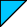 Conclusie/Samenvatting	: Niet beschikbaar.OvergevoeligheidConclusie/Samenvatting	: Niet beschikbaar.MutageniciteitConclusie/Samenvatting	: Niet beschikbaar.KankerverwekkendheidConclusie/Samenvatting	: Niet beschikbaar.Giftigheid voor de voortplantingConclusie/Samenvatting	: Niet beschikbaar.TeratogeniciteitConclusie/Samenvatting	: Niet beschikbaar.STOT bij eenmalige blootstellingSTOT bij herhaalde blootstellingNiet beschikbaar.Gevaar bij inademingNiet beschikbaar.Informatie over waarschijnlijke blootstellingsrouten: Niet beschikbaar.Mogelijke acute gevolgen voor de gezondheidOogcontact	: Veroorzaakt ernstige oogirritatie.Inademing	: Significante effecten of kritische gevaren zijn niet bekend.Huidcontact	: Veroorzaakt huidirritatie.Inslikken	: Significante effecten of kritische gevaren zijn niet bekend.Symptomen die verband houden met de fysische, chemische en toxicologische eigenschappen Oogcontact	: Ongewenste symptomen kunnen de volgende zijn:pijn of irritatie tranenvloed roodheidInademing HuidcontactInslikken: Geen specifieke gegevens.: Ongewenste symptomen kunnen de volgende zijn: irritatieroodheid: Geen specifieke gegevens.Uitgestelde en onmiddellijke effecten alsook chronische effecten van kortstondige en langdurige blootstelling Blootstelling op korte termijnMogelijke directe effectenMogelijke vertraagde effecten:  Niet beschikbaar.:  Niet beschikbaar.Blootstelling op lange termijnMogelijke directe effectenMogelijke vertraagde effecten:  Niet beschikbaar.:  Niet beschikbaar.Mogelijke chronische gevolgen voor de gezondheidConclusie/Samenvatting	: Niet beschikbaar.Algemeen	:Kankerverwekkendheid	: Mutageniciteit	:Teratogeniciteit	:Significante effecten of kritische gevaren zijn niet bekend. Significante effecten of kritische gevaren zijn niet bekend. Significante effecten of kritische gevaren zijn niet bekend. Significante effecten of kritische gevaren zijn niet bekend.Effecten op de ontwikkelingEffecten op de vruchtbaarheid:  Significante effecten of kritische gevaren zijn niet bekend.:  Significante effecten of kritische gevaren zijn niet bekend.Overige informatie	: Niet beschikbaar.ToxiciteitConclusie/Samenvatting	: Niet beschikbaar.Persistentie en afbreekbaarheidConclusie/Samenvatting	: Niet beschikbaar.BioaccumulatieMobiliteit in de bodemScheidingscoëfficiënt aarde/water (KOC)Mobiliteit:  Niet beschikbaar.:  Niet beschikbaar.Resultaten van PBT- en zPzB-beoordelingDeze mengeling bevat geen enkele substantie die wordt beoordeeld als een PBT of een zPzB.Andere schadelijke effecten: Significante effecten of kritische gevaren zijn niet bekend.De informatie in deze rubriek bevat algemene adviezen en richtlijnen. De lijst van Aanbevolen toepassingen in Rubriek 1 moet worden geraadpleegd voor eventueel beschikbare gebruiksspecifieke informatie die gegeven wordt in de Blootstellingscenario('s).13.1 Afvalverwerkingsmethoden ProductVerwijderingsmethoden: Het produceren van afval dient altijd voor zover mogelijk te worden vermeden of tot een minimum te worden beperkt. Het afvoeren van dit product, oplossingen en alle bijproducten dient altijd te geschieden in overeenstemming met de geldende wetgeving op het gebied van milieubescherming en afvalverwerking en met alle andere regionaal of plaatselijk geldende reglementeringen. Laat overtollige en niet te recycleren producten afvoeren door een vergunninghoudend afvalverwerkingsbedrijf. Afval mag niet onbewerkt afgevoerd worden via de riolering tenzij volledig conform de eisen van de bevoegde instanties.Gevaarlijke Afvalstoffen	:Verpakking Verwijderingsmethoden	:De classificatie van het product komt mogelijk overeen met de criteria van gevaarlijke afvalstoffen.Het produceren van afval dient altijd voor zover mogelijk te worden vermeden of tot een minimum te worden beperkt. De lege verpakking moet worden gerecycleerd. Verbranding of storten moet alleen worden overwogen wanneer recycleren niet mogelijk is.Speciale voorzorgsmaatregelen: Deze stof en de verpakking op veilige wijze afvoeren. Wees voorzichtig met het hanteren van lege verpakkingen/containers die nog niet schoongemaakt of omgespoeld zijn. Lege vaten of binnenzak kunnen enig restproduct bevatten.Vermijd verspreiding van gemorst materiaal en afvalmateriaal en voorkom dat dit in contact komt met bodem, waterwegen, afvoerleidingen en riool.Extra informatieBijzondere voorzorgenvoor de gebruikerVervoer in bulk overeenkomstig bijlage II bij Marpol en de IBC-code: Transport op eigen terrein: bij verplaatsing van het product moeten verpakkingen altijd goed gesloten zijn en rechtop staan. Personen die bij deze werkzaamheden betrokken zijn, moeten vooraf geinformeerd worden over hoe te handelen bij een calamiteit.: Niet beschikbaar.15.1 Specifieke veiligheids-, gezondheids- en milieureglementen en -wetgeving voor de stof of het mengsel EU Verordening (EG) nr. 1907/2006 (REACH)Bijlage XIV - Lijst van stoffen die aan toelating zijn onderworpen Bijlage XIVGeen van de bestanddelen zijn gereguleerd.Zeer zorgwekkende stoffenGeen van de bestanddelen zijn gereguleerd.Bijlage XVII - Beperkingen met betrekking tot de productie, het op de markt brengen en het gebruik van bepaalde gevaarlijke stoffen, mengsels en productenOverige EU-regelgeving: Niet van toepassing.Industriële emissies (geïntegreerde preventie en bestrijding van verontreiniging) - LuchtIndustriële emissies (geïntegreerde preventie en bestrijding van verontreiniging) - Water:  Niet vermeld:  Niet vermeldOzonafbrekende stoffen (1005/2009/EU)Niet vermeld.Voorafgaande geïnformeerde toestemming (PIC) (649/2012/EU)Niet vermeld.Seveso directiefDit product valt niet onder de Seveso-richtlijn.Nationale regelgevingEmissiebeleid water (ABM)Internationale regelgeving: A(4) Weinig schadelijk voor in water levende organismen kan in het aquatische milieu oplange termijn schadelijke effecten veroorzaken. Saneringsinspanning: AChemische Wapens Conventie Lijst schema's I, II & III chemische stoffenNiet vermeld.Montreal protocol (Annex A, B, C, E)Niet vermeld.Stockholm conventie over persistente organische vervuilersNiet vermeld.Verdrag van Rotterdam inzake de PIC-procedure (Prior Informed Consent; voorafgaande geïnformeerdetoestemming)Niet vermeld.UNECE Aarhus Protocol over POPs en zware metalenNiet vermeld.  Geeft informatie aan die gewijzigd is sinds de voorgaande uitgave.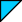 Afkortingen en acroniemen	: ATE = Acuut toxiciteitsschattingCLP = Indeling, etikettering en verpakking van stoffen en mengsels [Verordening (EG) No. 1272/2008]DMEL = afgeleide minimaal effect dosis DNEL = De afgeleide dosis zonder effect EUH zin = CLP-specifieke gevaarszin N/A = Niet beschikbaarPBT = Persistent, Bioaccumulatief en Toxisch PNEC = Voorspelde geen effect concentratie RRN = REACH registratie nummerSGG = SegregatiegroepzPzB = zeer persistent en zeer bioaccummulatiefProcedure gebruikt voor het afleiden van de indeling in overeenstemming met Verordening (EG) nr.1272/2008 [CLP/GHS]Volledige tekst van afgekorte H-zinnen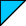 Volledige tekst van indelingen [CLP/GHS]Acute Tox. 3, H301	ACUTE TOXICITEIT (oraal) - Categorie 3Acute Tox. 3, H331	ACUTE TOXICITEIT (inademing) - Categorie 3Acute Tox. 4, H302	ACUTE TOXICITEIT (oraal) - Categorie 4Acute Tox. 4, H312	ACUTE TOXICITEIT (dermaal) - Categorie 4Acute Tox. 4, H332	ACUTE TOXICITEIT (inademing) - Categorie 4Aquatic Acute 1, H400	(ACUUT) AQUATISCH GEVAAR OP KORTE TERMIJN -Categorie 1Aquatic Chronic 2, H411	(CHRONISCH) AQUATISCH GEVAAR OP LANGE TERMIJN -Categorie 2Aquatic Chronic 3, H412	(CHRONISCH) AQUATISCH GEVAAR OP LANGE TERMIJN -Categorie 3Eye Dam. 1, H318	ERNSTIG OOGLETSEL/OOGIRRITATIE - Categorie 1Eye Irrit. 2, H319	ERNSTIG OOGLETSEL/OOGIRRITATIE - Categorie 2Met. Corr. 1, H290	BIJTEND VOOR METALEN - Categorie 1Gedrukt opDatum van uitgave/ Revisie datumDatum vorige uitgave VersieKennisgeving aan de lezer:  2/25/2020:  2/25/2020:  11/2/2019: 1.01Naar ons beste weten is de hierin ingesloten informatie juist. Noch bovengenoemde leverancier, noch enige dochtermaatschappij ervan, aanvaardt echter ook maar enige aansprakelijkheid voor de juistheid en volledigheid van de hierin besloten informatie. De gebruiker is als enige verantwoordelijk voor de uiteindelijke beslissing of een bepaald materiaal al dan niet geschikt is. Elk van de materialen kan onbekende risico's met zich meebrengen. In het gebruik ervan moet daarom grote zorgvuldigheid betracht worden. Ofschoon sommige risico's in dit gevarendocument worden beschreven, kunnen wij niet garanderen dat dit de enige bestaande risico's zijn.Product- /ingrediëntennaamIdentificatiemogelijkheden%Verordening (EG) nr.1272/2008 [CLP]Type2-amino-ethanolREACH #:<3Acute Tox. 4, H302[1] [2]01-2119486455-28Acute Tox. 4, H312EC: 205-483-3Acute Tox. 4, H332CAS-nummer: 141-43-5Skin Corr. 1B, H314Index: 603-030-00-8Eye Dam. 1, H318STOT SE 3, H335Aquatic Chronic 3,H412kaliumhydroxideREACH #:<1Met. Corr. 1, H290[1]01-2119487136-33Acute Tox. 4, H302EC: 215-181-3Skin Corr. 1A, H314CAS-nummer: 1310-58-3Eye Dam. 1, H318Index: 019-002-00-8bronopol (INN)REACH #:<0.1Acute Tox. 3, H301[1]01-2119980938-15Acute Tox. 4, H312EC: 200-143-0Acute Tox. 3, H331CAS-nummer: 52-51-7Skin Irrit. 2, H315Index: 603-085-00-8Eye Dam. 1, H318STOT SE 3, H335Aquatic Acute 1, H400(M=10)Aquatic Chronic 2,H411Product- /ingrediëntennaamGrenswaarden voor blootstelling2-amino-ethanolMinSZW Wettelijke Grenswaarden (Nederland, 12/2018). Opgenomen via de huid.Wettelijke grenswaarde TGG, 8 uur: 2.5 mg/m³ 8 uren.Wettelijke grenswaarde TGG, 15 min.: 7.6 mg/m³ 15 minuten.Product- /ingrediëntennaamTypeBlootstellingWaardePopulatieEffecten2-amino-ethanolDNELLangetermijn Inademing Langetermijn Dermaal Langetermijn Inademing Langetermijn Dermaal Langetermijn Oraal Langetermijn Inademing Langetermijn Inademing Langetermijn Inademing Kortetermijn Inademing Langetermijn Inademing Kortetermijn Inademing Langetermijn Dermaal Kortetermijn Dermaal Langetermijn Dermaal Kortetermijn Dermaal Langetermijn Inademing3.3 mg/m³1 mg/kg bw/dag 2 mg/m³0.24 mg/ kg bw/dag3.75 mg/m³ 1 mg/m³1 mg/m³4.1 mg/m³12.3 mg/m³4.2 mg/m³4.2 mg/m³2.3 mg/kg bw/dag7 mg/kg bw/dag0.013 mg/ cm²0.013 mg/ cm²1.2 mg/m³WerknemersLokaalDNELLangetermijn Inademing Langetermijn Dermaal Langetermijn Inademing Langetermijn Dermaal Langetermijn Oraal Langetermijn Inademing Langetermijn Inademing Langetermijn Inademing Kortetermijn Inademing Langetermijn Inademing Kortetermijn Inademing Langetermijn Dermaal Kortetermijn Dermaal Langetermijn Dermaal Kortetermijn Dermaal Langetermijn Inademing3.3 mg/m³1 mg/kg bw/dag 2 mg/m³0.24 mg/ kg bw/dag3.75 mg/m³ 1 mg/m³1 mg/m³4.1 mg/m³12.3 mg/m³4.2 mg/m³4.2 mg/m³2.3 mg/kg bw/dag7 mg/kg bw/dag0.013 mg/ cm²0.013 mg/ cm²1.2 mg/m³WerknemersSystemischDNELLangetermijn Inademing Langetermijn Dermaal Langetermijn Inademing Langetermijn Dermaal Langetermijn Oraal Langetermijn Inademing Langetermijn Inademing Langetermijn Inademing Kortetermijn Inademing Langetermijn Inademing Kortetermijn Inademing Langetermijn Dermaal Kortetermijn Dermaal Langetermijn Dermaal Kortetermijn Dermaal Langetermijn Inademing3.3 mg/m³1 mg/kg bw/dag 2 mg/m³0.24 mg/ kg bw/dag3.75 mg/m³ 1 mg/m³1 mg/m³4.1 mg/m³12.3 mg/m³4.2 mg/m³4.2 mg/m³2.3 mg/kg bw/dag7 mg/kg bw/dag0.013 mg/ cm²0.013 mg/ cm²1.2 mg/m³VerbruikersLokaalDNELLangetermijn Inademing Langetermijn Dermaal Langetermijn Inademing Langetermijn Dermaal Langetermijn Oraal Langetermijn Inademing Langetermijn Inademing Langetermijn Inademing Kortetermijn Inademing Langetermijn Inademing Kortetermijn Inademing Langetermijn Dermaal Kortetermijn Dermaal Langetermijn Dermaal Kortetermijn Dermaal Langetermijn Inademing3.3 mg/m³1 mg/kg bw/dag 2 mg/m³0.24 mg/ kg bw/dag3.75 mg/m³ 1 mg/m³1 mg/m³4.1 mg/m³12.3 mg/m³4.2 mg/m³4.2 mg/m³2.3 mg/kg bw/dag7 mg/kg bw/dag0.013 mg/ cm²0.013 mg/ cm²1.2 mg/m³VerbruikersSystemischkaliumhydroxideDNEL DNELLangetermijn Inademing Langetermijn Dermaal Langetermijn Inademing Langetermijn Dermaal Langetermijn Oraal Langetermijn Inademing Langetermijn Inademing Langetermijn Inademing Kortetermijn Inademing Langetermijn Inademing Kortetermijn Inademing Langetermijn Dermaal Kortetermijn Dermaal Langetermijn Dermaal Kortetermijn Dermaal Langetermijn Inademing3.3 mg/m³1 mg/kg bw/dag 2 mg/m³0.24 mg/ kg bw/dag3.75 mg/m³ 1 mg/m³1 mg/m³4.1 mg/m³12.3 mg/m³4.2 mg/m³4.2 mg/m³2.3 mg/kg bw/dag7 mg/kg bw/dag0.013 mg/ cm²0.013 mg/ cm²1.2 mg/m³Verbruikers WerknemersSystemisch LokaalDNELLangetermijn Inademing Langetermijn Dermaal Langetermijn Inademing Langetermijn Dermaal Langetermijn Oraal Langetermijn Inademing Langetermijn Inademing Langetermijn Inademing Kortetermijn Inademing Langetermijn Inademing Kortetermijn Inademing Langetermijn Dermaal Kortetermijn Dermaal Langetermijn Dermaal Kortetermijn Dermaal Langetermijn Inademing3.3 mg/m³1 mg/kg bw/dag 2 mg/m³0.24 mg/ kg bw/dag3.75 mg/m³ 1 mg/m³1 mg/m³4.1 mg/m³12.3 mg/m³4.2 mg/m³4.2 mg/m³2.3 mg/kg bw/dag7 mg/kg bw/dag0.013 mg/ cm²0.013 mg/ cm²1.2 mg/m³VerbruikersLokaalbronopol (INN)DNELLangetermijn Inademing Langetermijn Dermaal Langetermijn Inademing Langetermijn Dermaal Langetermijn Oraal Langetermijn Inademing Langetermijn Inademing Langetermijn Inademing Kortetermijn Inademing Langetermijn Inademing Kortetermijn Inademing Langetermijn Dermaal Kortetermijn Dermaal Langetermijn Dermaal Kortetermijn Dermaal Langetermijn Inademing3.3 mg/m³1 mg/kg bw/dag 2 mg/m³0.24 mg/ kg bw/dag3.75 mg/m³ 1 mg/m³1 mg/m³4.1 mg/m³12.3 mg/m³4.2 mg/m³4.2 mg/m³2.3 mg/kg bw/dag7 mg/kg bw/dag0.013 mg/ cm²0.013 mg/ cm²1.2 mg/m³WerknemersSystemischDNELLangetermijn Inademing Langetermijn Dermaal Langetermijn Inademing Langetermijn Dermaal Langetermijn Oraal Langetermijn Inademing Langetermijn Inademing Langetermijn Inademing Kortetermijn Inademing Langetermijn Inademing Kortetermijn Inademing Langetermijn Dermaal Kortetermijn Dermaal Langetermijn Dermaal Kortetermijn Dermaal Langetermijn Inademing3.3 mg/m³1 mg/kg bw/dag 2 mg/m³0.24 mg/ kg bw/dag3.75 mg/m³ 1 mg/m³1 mg/m³4.1 mg/m³12.3 mg/m³4.2 mg/m³4.2 mg/m³2.3 mg/kg bw/dag7 mg/kg bw/dag0.013 mg/ cm²0.013 mg/ cm²1.2 mg/m³WerknemersSystemischDNELLangetermijn Inademing Langetermijn Dermaal Langetermijn Inademing Langetermijn Dermaal Langetermijn Oraal Langetermijn Inademing Langetermijn Inademing Langetermijn Inademing Kortetermijn Inademing Langetermijn Inademing Kortetermijn Inademing Langetermijn Dermaal Kortetermijn Dermaal Langetermijn Dermaal Kortetermijn Dermaal Langetermijn Inademing3.3 mg/m³1 mg/kg bw/dag 2 mg/m³0.24 mg/ kg bw/dag3.75 mg/m³ 1 mg/m³1 mg/m³4.1 mg/m³12.3 mg/m³4.2 mg/m³4.2 mg/m³2.3 mg/kg bw/dag7 mg/kg bw/dag0.013 mg/ cm²0.013 mg/ cm²1.2 mg/m³WerknemersLokaalDNELLangetermijn Inademing Langetermijn Dermaal Langetermijn Inademing Langetermijn Dermaal Langetermijn Oraal Langetermijn Inademing Langetermijn Inademing Langetermijn Inademing Kortetermijn Inademing Langetermijn Inademing Kortetermijn Inademing Langetermijn Dermaal Kortetermijn Dermaal Langetermijn Dermaal Kortetermijn Dermaal Langetermijn Inademing3.3 mg/m³1 mg/kg bw/dag 2 mg/m³0.24 mg/ kg bw/dag3.75 mg/m³ 1 mg/m³1 mg/m³4.1 mg/m³12.3 mg/m³4.2 mg/m³4.2 mg/m³2.3 mg/kg bw/dag7 mg/kg bw/dag0.013 mg/ cm²0.013 mg/ cm²1.2 mg/m³WerknemersLokaalDNELLangetermijn Inademing Langetermijn Dermaal Langetermijn Inademing Langetermijn Dermaal Langetermijn Oraal Langetermijn Inademing Langetermijn Inademing Langetermijn Inademing Kortetermijn Inademing Langetermijn Inademing Kortetermijn Inademing Langetermijn Dermaal Kortetermijn Dermaal Langetermijn Dermaal Kortetermijn Dermaal Langetermijn Inademing3.3 mg/m³1 mg/kg bw/dag 2 mg/m³0.24 mg/ kg bw/dag3.75 mg/m³ 1 mg/m³1 mg/m³4.1 mg/m³12.3 mg/m³4.2 mg/m³4.2 mg/m³2.3 mg/kg bw/dag7 mg/kg bw/dag0.013 mg/ cm²0.013 mg/ cm²1.2 mg/m³WerknemersSystemischDNELLangetermijn Inademing Langetermijn Dermaal Langetermijn Inademing Langetermijn Dermaal Langetermijn Oraal Langetermijn Inademing Langetermijn Inademing Langetermijn Inademing Kortetermijn Inademing Langetermijn Inademing Kortetermijn Inademing Langetermijn Dermaal Kortetermijn Dermaal Langetermijn Dermaal Kortetermijn Dermaal Langetermijn Inademing3.3 mg/m³1 mg/kg bw/dag 2 mg/m³0.24 mg/ kg bw/dag3.75 mg/m³ 1 mg/m³1 mg/m³4.1 mg/m³12.3 mg/m³4.2 mg/m³4.2 mg/m³2.3 mg/kg bw/dag7 mg/kg bw/dag0.013 mg/ cm²0.013 mg/ cm²1.2 mg/m³WerknemersSystemischDNELLangetermijn Inademing Langetermijn Dermaal Langetermijn Inademing Langetermijn Dermaal Langetermijn Oraal Langetermijn Inademing Langetermijn Inademing Langetermijn Inademing Kortetermijn Inademing Langetermijn Inademing Kortetermijn Inademing Langetermijn Dermaal Kortetermijn Dermaal Langetermijn Dermaal Kortetermijn Dermaal Langetermijn Inademing3.3 mg/m³1 mg/kg bw/dag 2 mg/m³0.24 mg/ kg bw/dag3.75 mg/m³ 1 mg/m³1 mg/m³4.1 mg/m³12.3 mg/m³4.2 mg/m³4.2 mg/m³2.3 mg/kg bw/dag7 mg/kg bw/dag0.013 mg/ cm²0.013 mg/ cm²1.2 mg/m³WerknemersLokaalDNELLangetermijn Inademing Langetermijn Dermaal Langetermijn Inademing Langetermijn Dermaal Langetermijn Oraal Langetermijn Inademing Langetermijn Inademing Langetermijn Inademing Kortetermijn Inademing Langetermijn Inademing Kortetermijn Inademing Langetermijn Dermaal Kortetermijn Dermaal Langetermijn Dermaal Kortetermijn Dermaal Langetermijn Inademing3.3 mg/m³1 mg/kg bw/dag 2 mg/m³0.24 mg/ kg bw/dag3.75 mg/m³ 1 mg/m³1 mg/m³4.1 mg/m³12.3 mg/m³4.2 mg/m³4.2 mg/m³2.3 mg/kg bw/dag7 mg/kg bw/dag0.013 mg/ cm²0.013 mg/ cm²1.2 mg/m³WerknemersLokaalDNELLangetermijn Inademing Langetermijn Dermaal Langetermijn Inademing Langetermijn Dermaal Langetermijn Oraal Langetermijn Inademing Langetermijn Inademing Langetermijn Inademing Kortetermijn Inademing Langetermijn Inademing Kortetermijn Inademing Langetermijn Dermaal Kortetermijn Dermaal Langetermijn Dermaal Kortetermijn Dermaal Langetermijn Inademing3.3 mg/m³1 mg/kg bw/dag 2 mg/m³0.24 mg/ kg bw/dag3.75 mg/m³ 1 mg/m³1 mg/m³4.1 mg/m³12.3 mg/m³4.2 mg/m³4.2 mg/m³2.3 mg/kg bw/dag7 mg/kg bw/dag0.013 mg/ cm²0.013 mg/ cm²1.2 mg/m³VerbruikersSystemischTRENNEMULSION W-165TRENNEMULSION W-165TRENNEMULSION W-165TRENNEMULSION W-165TRENNEMULSION W-165TRENNEMULSION W-165TRENNEMULSION W-165RUBRIEK 8: Maatregelen ter beheersing van blootstelling/persoonlijke beschermingRUBRIEK 8: Maatregelen ter beheersing van blootstelling/persoonlijke beschermingRUBRIEK 8: Maatregelen ter beheersing van blootstelling/persoonlijke beschermingRUBRIEK 8: Maatregelen ter beheersing van blootstelling/persoonlijke beschermingRUBRIEK 8: Maatregelen ter beheersing van blootstelling/persoonlijke beschermingRUBRIEK 8: Maatregelen ter beheersing van blootstelling/persoonlijke beschermingRUBRIEK 8: Maatregelen ter beheersing van blootstelling/persoonlijke beschermingDNELKortetermijn Inademing Langetermijn Inademing Kortetermijn Inademing Langetermijn Dermaal Kortetermijn Dermaal Langetermijn Dermaal Kortetermijn Dermaal Langetermijn OraalKortetermijn Oraal3.7 mg/m³1.3 mg/m³mg/m³mg/kg bw/dag4.2 mg/kg bw/dag0.008 mg/ cm²0.008 mg/ cm²0.35 mg/ kg bw/dag1.1 mg/kg bw/dagVerbruikersSystemischDNELKortetermijn Inademing Langetermijn Inademing Kortetermijn Inademing Langetermijn Dermaal Kortetermijn Dermaal Langetermijn Dermaal Kortetermijn Dermaal Langetermijn OraalKortetermijn Oraal3.7 mg/m³1.3 mg/m³mg/m³mg/kg bw/dag4.2 mg/kg bw/dag0.008 mg/ cm²0.008 mg/ cm²0.35 mg/ kg bw/dag1.1 mg/kg bw/dagVerbruikersLokaalDNELKortetermijn Inademing Langetermijn Inademing Kortetermijn Inademing Langetermijn Dermaal Kortetermijn Dermaal Langetermijn Dermaal Kortetermijn Dermaal Langetermijn OraalKortetermijn Oraal3.7 mg/m³1.3 mg/m³mg/m³mg/kg bw/dag4.2 mg/kg bw/dag0.008 mg/ cm²0.008 mg/ cm²0.35 mg/ kg bw/dag1.1 mg/kg bw/dagVerbruikersLokaalDNELKortetermijn Inademing Langetermijn Inademing Kortetermijn Inademing Langetermijn Dermaal Kortetermijn Dermaal Langetermijn Dermaal Kortetermijn Dermaal Langetermijn OraalKortetermijn Oraal3.7 mg/m³1.3 mg/m³mg/m³mg/kg bw/dag4.2 mg/kg bw/dag0.008 mg/ cm²0.008 mg/ cm²0.35 mg/ kg bw/dag1.1 mg/kg bw/dagVerbruikersSystemischDNELKortetermijn Inademing Langetermijn Inademing Kortetermijn Inademing Langetermijn Dermaal Kortetermijn Dermaal Langetermijn Dermaal Kortetermijn Dermaal Langetermijn OraalKortetermijn Oraal3.7 mg/m³1.3 mg/m³mg/m³mg/kg bw/dag4.2 mg/kg bw/dag0.008 mg/ cm²0.008 mg/ cm²0.35 mg/ kg bw/dag1.1 mg/kg bw/dagVerbruikersSystemischDNELKortetermijn Inademing Langetermijn Inademing Kortetermijn Inademing Langetermijn Dermaal Kortetermijn Dermaal Langetermijn Dermaal Kortetermijn Dermaal Langetermijn OraalKortetermijn Oraal3.7 mg/m³1.3 mg/m³mg/m³mg/kg bw/dag4.2 mg/kg bw/dag0.008 mg/ cm²0.008 mg/ cm²0.35 mg/ kg bw/dag1.1 mg/kg bw/dagVerbruikersLokaalDNELKortetermijn Inademing Langetermijn Inademing Kortetermijn Inademing Langetermijn Dermaal Kortetermijn Dermaal Langetermijn Dermaal Kortetermijn Dermaal Langetermijn OraalKortetermijn Oraal3.7 mg/m³1.3 mg/m³mg/m³mg/kg bw/dag4.2 mg/kg bw/dag0.008 mg/ cm²0.008 mg/ cm²0.35 mg/ kg bw/dag1.1 mg/kg bw/dagVerbruikersLokaalDNELKortetermijn Inademing Langetermijn Inademing Kortetermijn Inademing Langetermijn Dermaal Kortetermijn Dermaal Langetermijn Dermaal Kortetermijn Dermaal Langetermijn OraalKortetermijn Oraal3.7 mg/m³1.3 mg/m³mg/m³mg/kg bw/dag4.2 mg/kg bw/dag0.008 mg/ cm²0.008 mg/ cm²0.35 mg/ kg bw/dag1.1 mg/kg bw/dagVerbruikersSystemischDNELKortetermijn Inademing Langetermijn Inademing Kortetermijn Inademing Langetermijn Dermaal Kortetermijn Dermaal Langetermijn Dermaal Kortetermijn Dermaal Langetermijn OraalKortetermijn Oraal3.7 mg/m³1.3 mg/m³mg/m³mg/kg bw/dag4.2 mg/kg bw/dag0.008 mg/ cm²0.008 mg/ cm²0.35 mg/ kg bw/dag1.1 mg/kg bw/dagVerbruikersSystemischProduct- /ingrediëntennaamDetail compartimentWaardeDetailmethode2-amino-ethanolbronopol (INN)Zoetwater ZeewaterRioolwaterzuiveringsinstallatieZoetwatersediment Zeewatersediment BodemZoetwater ZeewaterRioolwaterzuiveringsinstallatieZoetwatersediment Zeewatersediment Bodem0.085 mg/l 0.0085 mg/l 100 mg/l0.434 mg/kg dwt 0.0434 mg/kg dwt0.037 mg/kg dwt0.01 mg/l0.001 mg/l0.43 mg/l0.041 mg/kg dwt0.003 mg/kg dwt0.5 mg/kg dwtBeoordelingsfactoren Beoordelingsfactoren Beoordelingsfactoren Evenwichtspartitionering Evenwichtspartitionering Evenwichtspartitionering Beoordelingsfactoren Beoordelingsfactoren Beoordelingsfactoren Evenwichtspartitionering Evenwichtspartitionering BeoordelingsfactorenProduct- / ingrediëntennaamResultaatSoortenDosisBlootstelling2-amino-ethanolLC50 Inademing DampRat - Mannelijk, Vrouwelijk Konijn - Mannelijk, Vrouwelijk Rat - Mannelijk, Vrouwelijk Rat - Mannelijk Rat - Mannelijk, Vrouwelijk Rat - Mannelijk Rat - Mannelijk, Vrouwelijk>1.3 mg/l6 urenLD50 DermaalRat - Mannelijk, Vrouwelijk Konijn - Mannelijk, Vrouwelijk Rat - Mannelijk, Vrouwelijk Rat - Mannelijk Rat - Mannelijk, Vrouwelijk Rat - Mannelijk Rat - Mannelijk, Vrouwelijk2504 mg/kg-LD50 OraalRat - Mannelijk, Vrouwelijk Konijn - Mannelijk, Vrouwelijk Rat - Mannelijk, Vrouwelijk Rat - Mannelijk Rat - Mannelijk, Vrouwelijk Rat - Mannelijk Rat - Mannelijk, Vrouwelijk1089 mg/kg-kaliumhydroxideLD50 OraalRat - Mannelijk, Vrouwelijk Konijn - Mannelijk, Vrouwelijk Rat - Mannelijk, Vrouwelijk Rat - Mannelijk Rat - Mannelijk, Vrouwelijk Rat - Mannelijk Rat - Mannelijk, Vrouwelijk388 mg/kg-bronopol (INN)LC50 Inademing Stof en nevelsRat - Mannelijk, Vrouwelijk Konijn - Mannelijk, Vrouwelijk Rat - Mannelijk, Vrouwelijk Rat - Mannelijk Rat - Mannelijk, Vrouwelijk Rat - Mannelijk Rat - Mannelijk, Vrouwelijk>0.588 mg/l4 urenLD50 DermaalRat - Mannelijk, Vrouwelijk Konijn - Mannelijk, Vrouwelijk Rat - Mannelijk, Vrouwelijk Rat - Mannelijk Rat - Mannelijk, Vrouwelijk Rat - Mannelijk Rat - Mannelijk, Vrouwelijk1600 mg/kg-LD50 OraalRat - Mannelijk, Vrouwelijk Konijn - Mannelijk, Vrouwelijk Rat - Mannelijk, Vrouwelijk Rat - Mannelijk Rat - Mannelijk, Vrouwelijk Rat - Mannelijk Rat - Mannelijk, Vrouwelijk305 mg/kg-TRENNEMULSION W-165TRENNEMULSION W-165TRENNEMULSION W-165TRENNEMULSION W-165TRENNEMULSION W-165TRENNEMULSION W-165TRENNEMULSION W-165RUBRIEK 11: Toxicologische informatieRUBRIEK 11: Toxicologische informatieRUBRIEK 11: Toxicologische informatieRUBRIEK 11: Toxicologische informatieRUBRIEK 11: Toxicologische informatieRUBRIEK 11: Toxicologische informatieRUBRIEK 11: Toxicologische informatieProduct- /ingrediëntennaamOraal (mg/ kg)Dermaal (mg/kg)Inhalatie (gassen) (ppm)Inhalatie (dampen) (mg/l)Inhalatie (stof en aerosolen) (mg/l)TRENNEMULSION W-1652-amino-ethanol kaliumhydroxide bronopol (INN)102832.91089388202103871.61100N/A 1600N/A N/A N/A N/A1038.711N/A N/AN/A N/A N/A 0.5Product- / ingrediëntennaamResultaatSoortenScoreBlootstellingObservatie2-amino-ethanolkaliumhydroxide bronopol (INN)Huid - Zichtbare necrose Ogen - Troebeling van het hoornvliesHuid - Zichtbare necrose Ogen - Troebeling van het hoornvliesHuid - IrriterendOgen - Ernstig irriterendKonijn KonijnKonijn KonijnKonijn Konijn- 3-≥3--4 uren-≤3 minuten---4 uren-<1 uren---Product- / ingrediëntennaamWijze van blootstellingSoortenResultaat2-amino-ethanol kaliumhydroxide bronopol (INN)huid huid huidCavia (Guinese big) Cavia (Guinese big) Cavia (Guinese big)Niet sensibiliserend Niet sensibiliserend Niet sensibiliserendProduct- / ingrediëntennaamTestProefResultaat2-amino-ethanolkaliumhydroxide bronopol (INN)OECD 471 Bacterial Reverse Mutation Test OECD 473 In vitro Mammalian Chromosomal Aberration TestOECD 476 In vitro Mammalian Cell Gene Mutation TestOECD 474 Mammalian Erythrocyte Micronucleus Test OECD 471 Bacterial Reverse Mutation Test OECD 473 In vitro Mammalian Chromosomal Aberration TestOECD 471 Bacterial Reverse Mutation Test OECD 476 In vitro Mammalian Cell Gene Mutation TestOECD 474 Mammalian Erythrocyte Micronucleus Test OECD 486Proef: In vitro Proeforganisme: Bacteriën Proef: In vitro Proeforganisme: Zoogdier-dierProef: In vitro Proeforganisme: Zoogdier-dierProef: In vivoProeforganisme: Zoogdier-dierProef: In vitro Proeforganisme: Bacteriën Proef: In vitro Proeforganisme: Zoogdier-dierProef: In vitro Proeforganisme: Bacteriën Proef: In vitro Proeforganisme: Zoogdier-dierProef: In vivoProeforganisme: Zoogdier-dierProef: In vivoNegatief NegatiefNegatiefNegatiefNegatief PositiefNegatief NegatiefNegatiefNegatiefTRENNEMULSION W-165TRENNEMULSION W-165TRENNEMULSION W-165TRENNEMULSION W-165TRENNEMULSION W-165RUBRIEK 11: Toxicologische informatieRUBRIEK 11: Toxicologische informatieRUBRIEK 11: Toxicologische informatieRUBRIEK 11: Toxicologische informatieRUBRIEK 11: Toxicologische informatieUnscheduled DNA Synthesis (UDS) Test with Mammalian Liver Cells in vivoProeforganisme: Zoogdier-dierProduct- / ingrediëntennaamResultaatSoortenDosisBlootstellingbronopol (INN)Negatief - Oraal - TCLoRat - Mannelijk, Vrouwelijk7 mg/kg104 weken; 7 dagen per weekProduct- / ingrediëntennaamMaternale toxiciteitVruchtbaarheidOntwikkelingstoxineSoortenDosisBlootstelling2-amino-ethanol bronopol (INN)Negatief-NegatiefNegatief Negatief-Negatief Negatief-Konijn - Mannelijk, VrouwelijkRat - Mannelijk, VrouwelijkRat - Mannelijk, VrouwelijkOraal: 300 mg/ kg Oraal: 200 mg/ kgOraal: 25 mg/kg-7 dagen per week7 dagen per weekProduct- / ingrediëntennaamResultaatSoortenDosisBlootstelling2-amino-ethanol bronopol (INN)Negatief - Oraal Negatief - OraalRat Rat≥450 mg/kg 80 mg/kg-10 dagen; 7 dagen per weekProduct- /ingrediëntennaamCategorieWijze van blootstellingDoelorganen2-amino-ethanol bronopol (INN)Categorie 3Categorie 3Niet van toepassing. Niet van toepassing.Irritatie van de luchtwegen Irritatie van de luchtwegenProduct- / ingrediëntennaamResultaatSoortenDosisBlootstelling2-amino-ethanolbronopol (INN)Chronisch NOAEL OraalBijna acuut NOAEL Dermaal Bijna acuut NOEL Inademing Stof en nevelsChronisch NOAEL Oraal Bijna acuut NOAEL DermaalBijna acuut NOAEL DermaalRat - Mannelijk, VrouwelijkRat - Vrouwelijk Rat - Mannelijk, VrouwelijkRat - Mannelijk, Vrouwelijk Konijn - Mannelijk, Vrouwelijk Konijn - Mannelijk, Vrouwelijk300 mg/kg150 mg/kg150 mg/m³7 mg/kg2 mg/kg Lokaal5 mg/kg Systemisch75 dagen; 7 dagen per week 4 dagen28 dagen; 6 uur per dag104 weken; 7 dagen per week 3 weken; 7 dagen per week3 weken; 7 dagen per weekProduct- / ingrediëntennaamResultaatSoortenBlootstelling2-amino-ethanolkaliumhydroxide bronopol (INN)Acuut EC10 >1000 mg/l Zoetwater Acuut EC50 2.8 mg/l ZoetwaterAcuut EC50 65 mg/l Zoetwater Acuut LC50 349 mg/l ZoetwaterChronisch NOEC 0.85 mg/l Zoetwater Chronisch NOEC 1.24 mg/l Zoetwater Acuut EC50 22 mg/l ZeewaterAcuut LC50 80 mg/lAcuut EC50 0.25 mg/l Zeewater Acuut EC50 1.4 mg/l Zoetwater Acuut EC50 43 mg/l Zoetwater Acuut LC50 35.7 mg/l Zoetwater Acuut NOEC 0.08 mg/l ZeewaterChronisch NOEC 0.27 mg/l Zoetwater Chronisch NOEC 21.5 mg/l ZoetwaterMicro-organismeAlgen - Pseudokirchneriella subcapitataDaphnia - Daphnia magna Vis - Cyprinus carpio Daphnia - Daphnia magna Vis - Oryzias latipesMicro-organisme - Photobacterium phosphoreum Vis - Gambusia affinisAlgen - Skeletonema costatum Daphnia - Daphnia magna Micro-organismeVis - Lepomis macrochirus Algen - Skeletonema costatum Daphnia - Daphnia magnaVis - Oncorhynchus mykiss30 minuten72 uren48 uren96 uren21 dagen41 dagen15 minuten96 uren72 uren49 dagen2.5 uren 96 uren 72 uren 21 dagen 49 dagenProduct- / ingrediëntennaamTestResultaatDosisInoculum2-amino-ethanolbronopol (INN)OECD 301AReady Biodegradability - DOC Die-Away TestOECD 301BReady Biodegradability - CO₂ Evolution Test>90 % - 21 dagen70 tot 80 % - 28 dagen----Product- / ingrediëntennaamHalfwaardetijd in waterFotolyseBiologische afbreekbaarheid2-amino-ethanol bronopol (INN)-Zoetwater 0.1 dagen, pH 7, 25°C-50%; 1 dag(en)Gemakkelijk GemakkelijkProduct- / ingrediëntennaamLogPowBCFPotentieel2-amino-ethanol-1.312.3laagbronopol (INN)0.223.16laagRUBRIEK 14: Informatie met betrekking tot het vervoerRUBRIEK 14: Informatie met betrekking tot het vervoerRUBRIEK 14: Informatie met betrekking tot het vervoerRUBRIEK 14: Informatie met betrekking tot het vervoerADR/RIDIMDGIATA14.1 VN-nummerNiet gereglementeerd.Not regulated.Not regulated.14.2 Juiste ladingnaam overeenkomstig de modelreglementen van de VN---14.3Transportgevarenklasse(n)---14.4Verpakkingsgroep---14.5 MilieugevarenNee.No.No.ClassificatieRechtvaardigingSkin Irrit. 2, H315 Eye Irrit. 2, H319Calculatiemethode CalculatiemethodeTRENNEMULSION W-165TRENNEMULSION W-165RUBRIEK 16: Overige informatieRUBRIEK 16: Overige informatieSkin Corr. 1A, H314HUIDCORROSIE/-IRRITATIE - Categorie 1ASkin Corr. 1B, H314HUIDCORROSIE/-IRRITATIE - Categorie 1BSkin Irrit. 2, H315HUIDCORROSIE/-IRRITATIE - Categorie 2STOT SE 3, H335SPECIFIEKE DOELORGAANTOXICITEIT BIJ EENMALIGEBLOOTSTELLING (Irritatie van de luchtwegen) - Categorie 3